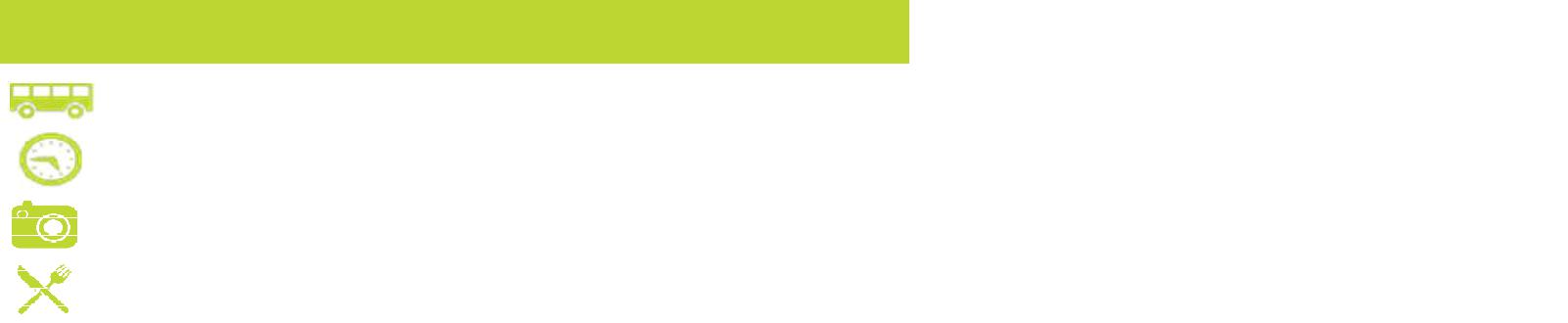 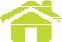 Завтрак в отеле. Свободный день или для желающих за дополнительную плату предлагается экскурсия на целый день Монако & Ницца ( Переезд в Монте-Карло. Осмотр города с его старинными улочками, возможно посещение одного из самых старинных казино мира. Свободное время. Переезд на фабрику пофюмерии Фрагонар, где вас познакомят с историей создания духов. Переезд в Ниццу. Панорамная экскурсия на автобусе по городу: Русская церковь Николя Чудотворца, променад Дез Англе, площадь Массена и многое другое. Посещение исторического центра Ниццы). Возвращение в отель. Ужин. Ночь в отеле.7 день	ПятницаЗавтрак в отеле. Переезд во Флоренцию - город Эпохи Возрождения. Обзорная экскурсия по городу с русскоговорящим гидом. Свободное время или для желающих за дополнительную плату предлагаются экскурсии в галерею Уффицы или Дворец Питти. Переезд и размещение в районе Римини. Ужин. Ночь в отеле.8 день	СубботаЗавтрак в отеле. Посещение республики Сан-Марино с русскоговорящим ассистентом (поездка гарантирована в первый или последний день, только для туристов прилетающих до 14:00 и вылетающих не ранее 16:00). Трансфер в аэропорт. Вылет.По техническим причинам маршрут и порядок экскурсий могут быть измененыWELCOME TO THE NORTHWELCOME TO THE NORTHБОЛОНЬЯ - БОЛОНЬЯБОЛОНЬЯ - БОЛОНЬЯ7 ночей/ 8 дней7 ночей/ 8 дней7 ночей/ 8 дней7 ночей/ 8 днейРимини-Мурано-Венеция-Верона-Сирмионе-Озеро Гарда-Милан-Римини-Мурано-Венеция-Верона-Сирмионе-Озеро Гарда-Милан-Римини-Мурано-Венеция-Верона-Сирмионе-Озеро Гарда-Милан-Римини-Мурано-Венеция-Верона-Сирмионе-Озеро Гарда-Милан-Лугано-Генуя-Ницца-Монтекарло-Флоренция-Сан МариноЛугано-Генуя-Ницца-Монтекарло-Флоренция-Сан Марино5 дней HB & 2 дня BB (Милан)5 дней HB & 2 дня BB (Милан)5 дней HB & 2 дня BB (Милан)5 дней HB & 2 дня BB (Милан)Римини (1+1), Венето (1), Милан (2), Генуя (2)Римини (1+1), Венето (1), Милан (2), Генуя (2)Римини (1+1), Венето (1), Милан (2), Генуя (2)Римини (1+1), Венето (1), Милан (2), Генуя (2)1 деньСубботаСубботаВ стоимость включено:В стоимость включено:В стоимость включено:Прилет в аэропорт Болоньи. Встреча с русскоговорящим представителем с табличкойПрилет в аэропорт Болоньи. Встреча с русскоговорящим представителем с табличкойПрилет в аэропорт Болоньи. Встреча с русскоговорящим представителем с табличкойАвтобус по всему маршрутуАвтобус по всему маршрутуАвтобус по всему маршрутуПрилет в аэропорт Болоньи. Встреча с русскоговорящим представителем с табличкойПрилет в аэропорт Болоньи. Встреча с русскоговорящим представителем с табличкойПрилет в аэропорт Болоньи. Встреча с русскоговорящим представителем с табличкойРусскоговорящий сопровождающий на весь периодРусскоговорящий сопровождающий на весь периодРусскоговорящий сопровождающий на весь периодРусскоговорящий сопровождающий на весь периодРусскоговорящий сопровождающий на весь периодРусскоговорящий сопровождающий на весь период«T.U.O». Трансфер и размещение в отеле в районе Римини или Ровиго. Ужин. Ночь в отеле.«T.U.O». Трансфер и размещение в отеле в районе Римини или Ровиго. Ужин. Ночь в отеле.«T.U.O». Трансфер и размещение в отеле в районе Римини или Ровиго. Ужин. Ночь в отеле.Русскоговорящий сопровождающий на весь периодРусскоговорящий сопровождающий на весь периодРусскоговорящий сопровождающий на весь периодРусскоговорящий сопровождающий на весь периодРусскоговорящий сопровождающий на весь периодРусскоговорящий сопровождающий на весь период«T.U.O». Трансфер и размещение в отеле в районе Римини или Ровиго. Ужин. Ночь в отеле.«T.U.O». Трансфер и размещение в отеле в районе Римини или Ровиго. Ужин. Ночь в отеле.«T.U.O». Трансфер и размещение в отеле в районе Римини или Ровиго. Ужин. Ночь в отеле.Проживание в отелях 3*** или 4****Проживание в отелях 3*** или 4****Проживание в отелях 3*** или 4****Проживание в отелях 3*** или 4****Проживание в отелях 3*** или 4****Проживание в отелях 3*** или 4****2 деньВоскресеньеВоскресеньеЛицензированные русскоговорящие гидыЛицензированные русскоговорящие гидыЛицензированные русскоговорящие гидыОбзорная экскурсия по Венеции 1,5 часаОбзорная экскурсия по Венеции 1,5 часаОбзорная экскурсия по Венеции 1,5 часаЗавтрак в отеле. Экскурсия на целый день в Венецию - уникальный город, построенный наЗавтрак в отеле. Экскурсия на целый день в Венецию - уникальный город, построенный наЗавтрак в отеле. Экскурсия на целый день в Венецию - уникальный город, построенный наОбзорная экскурсия по Флоренции - 2 часаОбзорная экскурсия по Флоренции - 2 часаОбзорная экскурсия по Флоренции - 2 часаОбзорная экскурсия по Флоренции - 2 часаОбзорная экскурсия по Флоренции - 2 часаОбзорная экскурсия по Флоренции - 2 часаводе, знаменит своими старинными дворцами, каналами и конечно же карнавалом.воде, знаменит своими старинными дворцами, каналами и конечно же карнавалом.воде, знаменит своими старинными дворцами, каналами и конечно же карнавалом.Посещение Мурано, Вероны, Сирмионе (озеро Гарда)Посещение Мурано, Вероны, Сирмионе (озеро Гарда)Посещение Мурано, Вероны, Сирмионе (озеро Гарда)Посещение Мурано, Вероны, Сирмионе (озеро Гарда)Посещение Мурано, Вероны, Сирмионе (озеро Гарда)Посещение Мурано, Вероны, Сирмионе (озеро Гарда)Прибытие в Венецию. Посещение острова Мурано и характерной мастерской муранскогоПрибытие в Венецию. Посещение острова Мурано и характерной мастерской муранскогоПрибытие в Венецию. Посещение острова Мурано и характерной мастерской муранскогоПосещение Мурано, Вероны, Сирмионе (озеро Гарда)Посещение Мурано, Вероны, Сирмионе (озеро Гарда)Посещение Мурано, Вероны, Сирмионе (озеро Гарда)Посещение Мурано, Вероны, Сирмионе (озеро Гарда)Посещение Мурано, Вероны, Сирмионе (озеро Гарда)Посещение Мурано, Вероны, Сирмионе (озеро Гарда)Прибытие в Венецию. Посещение острова Мурано и характерной мастерской муранскогоПрибытие в Венецию. Посещение острова Мурано и характерной мастерской муранскогоПрибытие в Венецию. Посещение острова Мурано и характерной мастерской муранскогоПрогулка по Милану с сопровождающимПрогулка по Милану с сопровождающимПрогулка по Милану с сопровождающимстекла. Обзорная экскурсия по центру Венеции с русскоговорящим гидом. По окончаниистекла. Обзорная экскурсия по центру Венеции с русскоговорящим гидом. По окончаниистекла. Обзорная экскурсия по центру Венеции с русскоговорящим гидом. По окончанииПрогулка по Милану с сопровождающимПрогулка по Милану с сопровождающимПрогулка по Милану с сопровождающимстекла. Обзорная экскурсия по центру Венеции с русскоговорящим гидом. По окончаниистекла. Обзорная экскурсия по центру Венеции с русскоговорящим гидом. По окончаниистекла. Обзорная экскурсия по центру Венеции с русскоговорящим гидом. По окончанииПрогулка по Генуи с сопровождающимПрогулка по Генуи с сопровождающимПрогулка по Генуи с сопровождающимэкскурсии свободное время в городе или экскурсии за дополнительную плату: Дворецэкскурсии свободное время в городе или экскурсии за дополнительную плату: Дворецэкскурсии свободное время в городе или экскурсии за дополнительную плату: ДворецПрогулка по Генуи с сопровождающимПрогулка по Генуи с сопровождающимПрогулка по Генуи с сопровождающимэкскурсии свободное время в городе или экскурсии за дополнительную плату: Дворецэкскурсии свободное время в городе или экскурсии за дополнительную плату: Дворецэкскурсии свободное время в городе или экскурсии за дополнительную плату: ДворецПосещение Сан Марино с сопровождающимПосещение Сан Марино с сопровождающимПосещение Сан Марино с сопровождающимДожей, прогулка по Лагуне с русскоговорящим гидом или катание на гондолах.Дожей, прогулка по Лагуне с русскоговорящим гидом или катание на гондолах.Дожей, прогулка по Лагуне с русскоговорящим гидом или катание на гондолах.Посещение Сан Марино с сопровождающимПосещение Сан Марино с сопровождающимПосещение Сан Марино с сопровождающимДожей, прогулка по Лагуне с русскоговорящим гидом или катание на гондолах.Дожей, прогулка по Лагуне с русскоговорящим гидом или катание на гондолах.Дожей, прогулка по Лагуне с русскоговорящим гидом или катание на гондолах.Возвращение в отель в регионе Венето. Ужин. Ночь в отеле.Возвращение в отель в регионе Венето. Ужин. Ночь в отеле.Возвращение в отель в регионе Венето. Ужин. Ночь в отеле.Дегустация вина и типичных продуктовДегустация вина и типичных продуктовДегустация вина и типичных продуктовВозвращение в отель в регионе Венето. Ужин. Ночь в отеле.Возвращение в отель в регионе Венето. Ужин. Ночь в отеле.Возвращение в отель в регионе Венето. Ужин. Ночь в отеле.Оплачивается дополнительно:Оплачивается дополнительно:Оплачивается дополнительно:€3 деньПонедельникПонедельникВходные билеты в музеи и соборыВходные билеты в музеи и соборыВходные билеты в музеи и соборы--Проезд по «Каналу Джудекка» туда/обратноПроезд по «Каналу Джудекка» туда/обратноПроезд по «Каналу Джудекка» туда/обратно20,0020,00Завтрак в отеле. Переезд в Верону - город «Ромео и Джульетты». Прогулка по повороту сЗавтрак в отеле. Переезд в Верону - город «Ромео и Джульетты». Прогулка по повороту сЗавтрак в отеле. Переезд в Верону - город «Ромео и Джульетты». Прогулка по повороту с35,0035,0035,0035,00русскоговорящим ассистентом. Свободное время. Дегустация вина и типичных продуктоврусскоговорящим ассистентом. Свободное время. Дегустация вина и типичных продуктоврусскоговорящим ассистентом. Свободное время. Дегустация вина и типичных продуктовПроезд по «Каналу Джудекка»&«Гранд Каналу»Проезд по «Каналу Джудекка»&«Гранд Каналу»Проезд по «Каналу Джудекка»&«Гранд Каналу»Проезд по «Каналу Джудекка»&«Гранд Каналу»региона Венето. Переезд на озер Гарда в город Сирмионе, прогулка с ассистентом.региона Венето. Переезд на озер Гарда в город Сирмионе, прогулка с ассистентом.региона Венето. Переезд на озер Гарда в город Сирмионе, прогулка с ассистентом.Проезд по «Каналу Джудекка»&«Гранд Каналу»Проезд по «Каналу Джудекка»&«Гранд Каналу»Проезд по «Каналу Джудекка»&«Гранд Каналу»Проезд по «Каналу Джудекка»&«Гранд Каналу»региона Венето. Переезд на озер Гарда в город Сирмионе, прогулка с ассистентом.региона Венето. Переезд на озер Гарда в город Сирмионе, прогулка с ассистентом.региона Венето. Переезд на озер Гарда в город Сирмионе, прогулка с ассистентом.Экскурсия во Дворец Дожей (билеты не вкл.)Экскурсия во Дворец Дожей (билеты не вкл.)Экскурсия во Дворец Дожей (билеты не вкл.)14,0014,00Трансфер в Милан - экономический центр Италии. Размещение в отеле. Ночь в отеле.Трансфер в Милан - экономический центр Италии. Размещение в отеле. Ночь в отеле.Трансфер в Милан - экономический центр Италии. Размещение в отеле. Ночь в отеле.Экскурсия во Дворец Дожей (билеты не вкл.)Экскурсия во Дворец Дожей (билеты не вкл.)Экскурсия во Дворец Дожей (билеты не вкл.)14,0014,00Трансфер в Милан - экономический центр Италии. Размещение в отеле. Ночь в отеле.Трансфер в Милан - экономический центр Италии. Размещение в отеле. Ночь в отеле.Трансфер в Милан - экономический центр Италии. Размещение в отеле. Ночь в отеле.Прогулка на катере по Лагуне в ВенецииПрогулка на катере по Лагуне в ВенецииПрогулка на катере по Лагуне в Венеции25,0025,00Прогулка на катере по Лагуне в ВенецииПрогулка на катере по Лагуне в ВенецииПрогулка на катере по Лагуне в Венеции25,0025,004 деньВторникВторникКатание на гондолеКатание на гондоле20,0020,00Галерея Уффици/ Дворец Питти (вкл. билет)Галерея Уффици/ Дворец Питти (вкл. билет)Галерея Уффици/ Дворец Питти (вкл. билет)30,0030,00Завтрак в отеле. Свободный день в городе или для желающих за дополнительную платуЗавтрак в отеле. Свободный день в городе или для желающих за дополнительную платуЗавтрак в отеле. Свободный день в городе или для желающих за дополнительную платуЭкскурсия в Лугано (целый день)Экскурсия в Лугано (целый день)Экскурсия в Лугано (целый день)70,0070,00предлагается экскурсия на целый день в Швейцарию (Посещение Лугано с русскоговорящимпредлагается экскурсия на целый день в Швейцарию (Посещение Лугано с русскоговорящимпредлагается экскурсия на целый день в Швейцарию (Посещение Лугано с русскоговорящимЭкскурсия в Лугано (целый день)Экскурсия в Лугано (целый день)Экскурсия в Лугано (целый день)70,0070,00предлагается экскурсия на целый день в Швейцарию (Посещение Лугано с русскоговорящимпредлагается экскурсия на целый день в Швейцарию (Посещение Лугано с русскоговорящимпредлагается экскурсия на целый день в Швейцарию (Посещение Лугано с русскоговорящимЭкскурсия в Ниццу и Монтекарло (целый день)Экскурсия в Ниццу и Монтекарло (целый день)Экскурсия в Ниццу и Монтекарло (целый день)Экскурсия в Ниццу и Монтекарло (целый день)75,0075,00ассистентом. Посещение шоколадной фабрики Alprose и дегустация знаменитогоассистентом. Посещение шоколадной фабрики Alprose и дегустация знаменитогоассистентом. Посещение шоколадной фабрики Alprose и дегустация знаменитогоЭкскурсия в Ниццу и Монтекарло (целый день)Экскурсия в Ниццу и Монтекарло (целый день)Экскурсия в Ниццу и Монтекарло (целый день)Экскурсия в Ниццу и Монтекарло (целый день)75,0075,00ассистентом. Посещение шоколадной фабрики Alprose и дегустация знаменитогоассистентом. Посещение шоколадной фабрики Alprose и дегустация знаменитогоассистентом. Посещение шоколадной фабрики Alprose и дегустация знаменитогоНаушники на весь период пребыванияНаушники на весь период пребыванияНаушники на весь период пребывания15,0015,00швейцарского шоколада). Возвращение в Милан. Ночь в отеле.швейцарского шоколада). Возвращение в Милан. Ночь в отеле.швейцарского шоколада). Возвращение в Милан. Ночь в отеле.Наушники на весь период пребыванияНаушники на весь период пребыванияНаушники на весь период пребывания15,0015,00швейцарского шоколада). Возвращение в Милан. Ночь в отеле.швейцарского шоколада). Возвращение в Милан. Ночь в отеле.швейцарского шоколада). Возвращение в Милан. Ночь в отеле.Напитки и чаевыеНапитки и чаевые--Напитки и чаевыеНапитки и чаевые--5 деньСредаСреда--Завтрак в отеле. Переезд в Геную - на родину Христофора Колумба, прогулка по городу сЗавтрак в отеле. Переезд в Геную - на родину Христофора Колумба, прогулка по городу сЗавтрак в отеле. Переезд в Геную - на родину Христофора Колумба, прогулка по городу сГородской налог на проживание (оплата на месте)Городской налог на проживание (оплата на месте)Городской налог на проживание (оплата на месте)Городской налог на проживание (оплата на месте)Завтрак в отеле. Переезд в Геную - на родину Христофора Колумба, прогулка по городу сЗавтрак в отеле. Переезд в Геную - на родину Христофора Колумба, прогулка по городу сЗавтрак в отеле. Переезд в Геную - на родину Христофора Колумба, прогулка по городу срусскоговорящим ассистентом. Размещение в отеле в районе Генуи. Ужин. Ночь в отеле.русскоговорящим ассистентом. Размещение в отеле в районе Генуи. Ужин. Ночь в отеле.русскоговорящим ассистентом. Размещение в отеле в районе Генуи. Ужин. Ночь в отеле.6 деньЧетвергЧетверг6 деньЧетвергЧетверг